9 апреля 2018года прошел 2 этап Дня школы в ОСШ№1. Гостям были представлены: литературная гостиная, посвященная 150-летию со дня рождения М.Горького, военно-спортивная игра «Я патриот своей Родины», концерт художественной самодеятельности учащихся «Цвети, моя Астана!».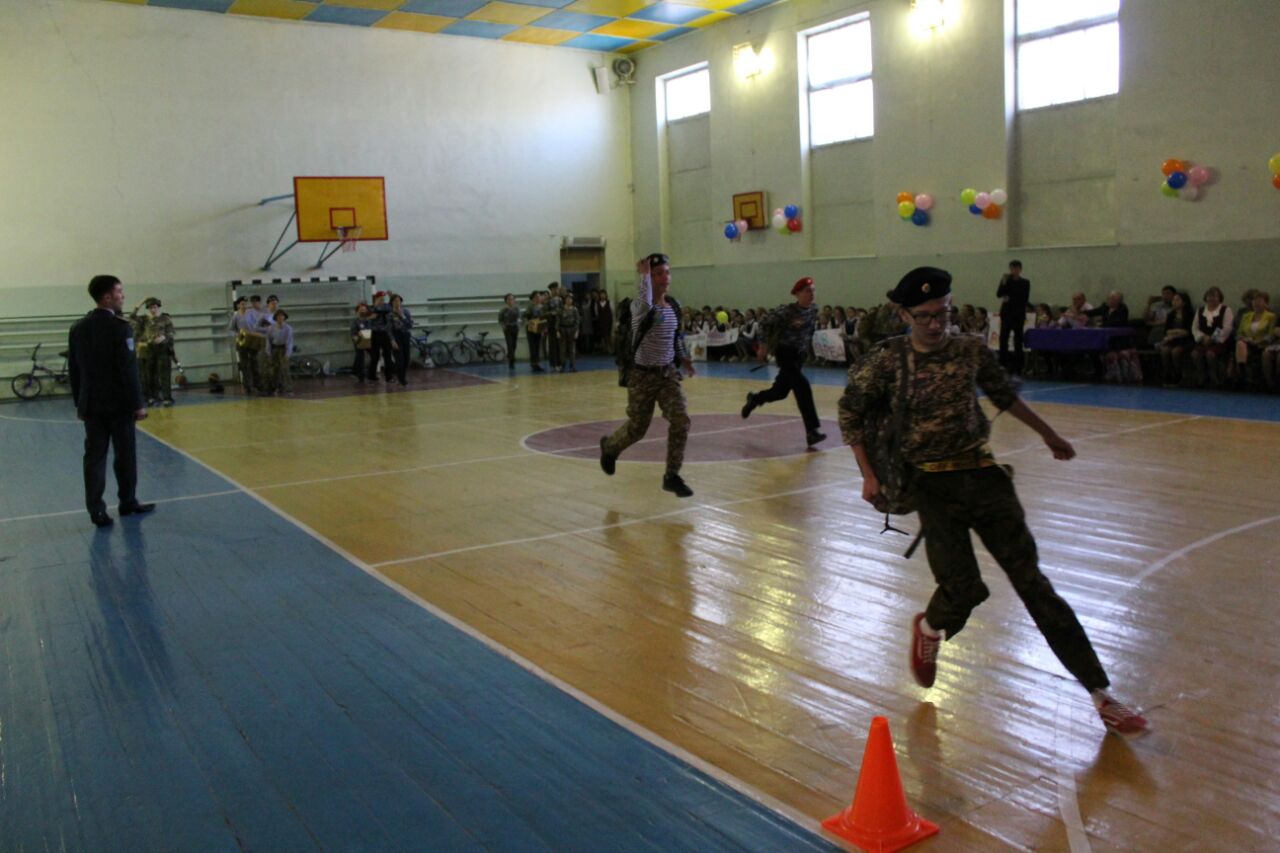 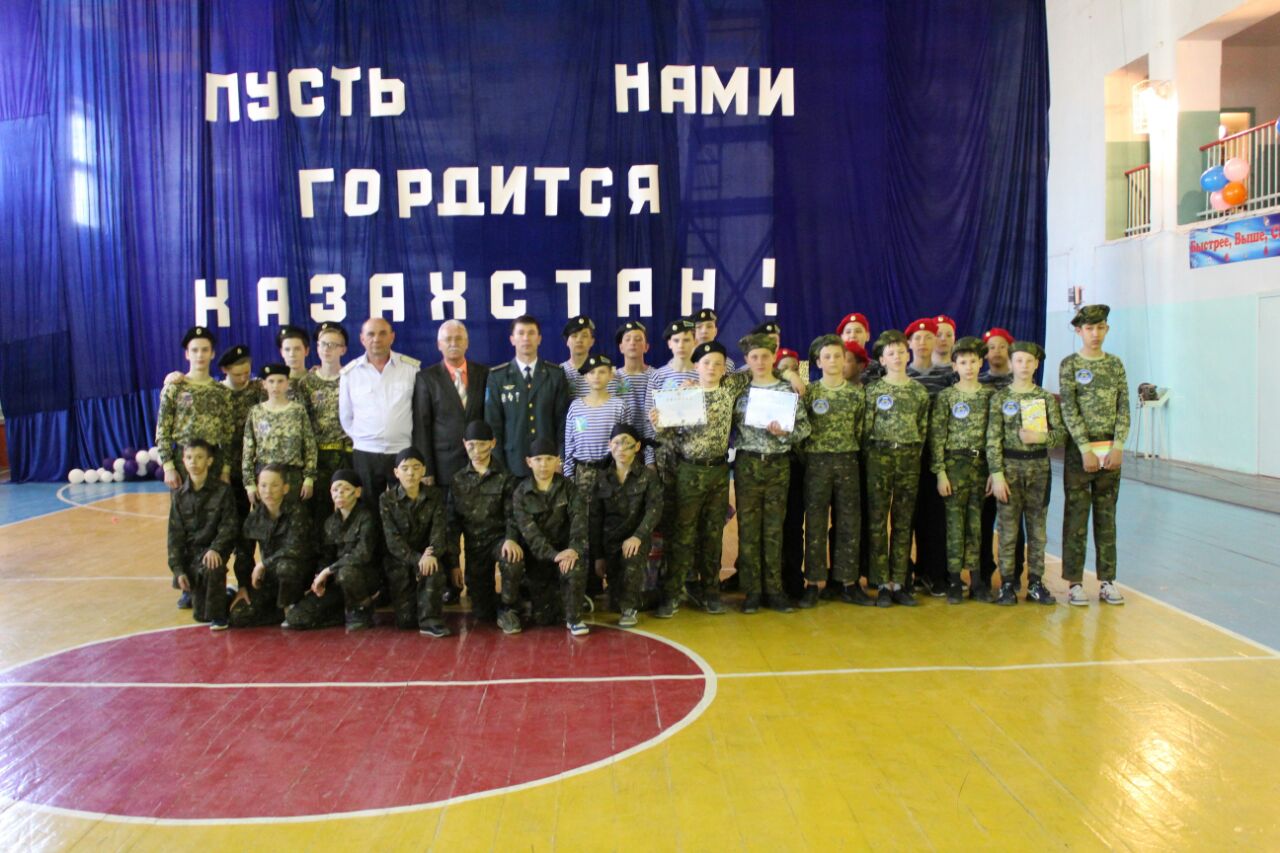 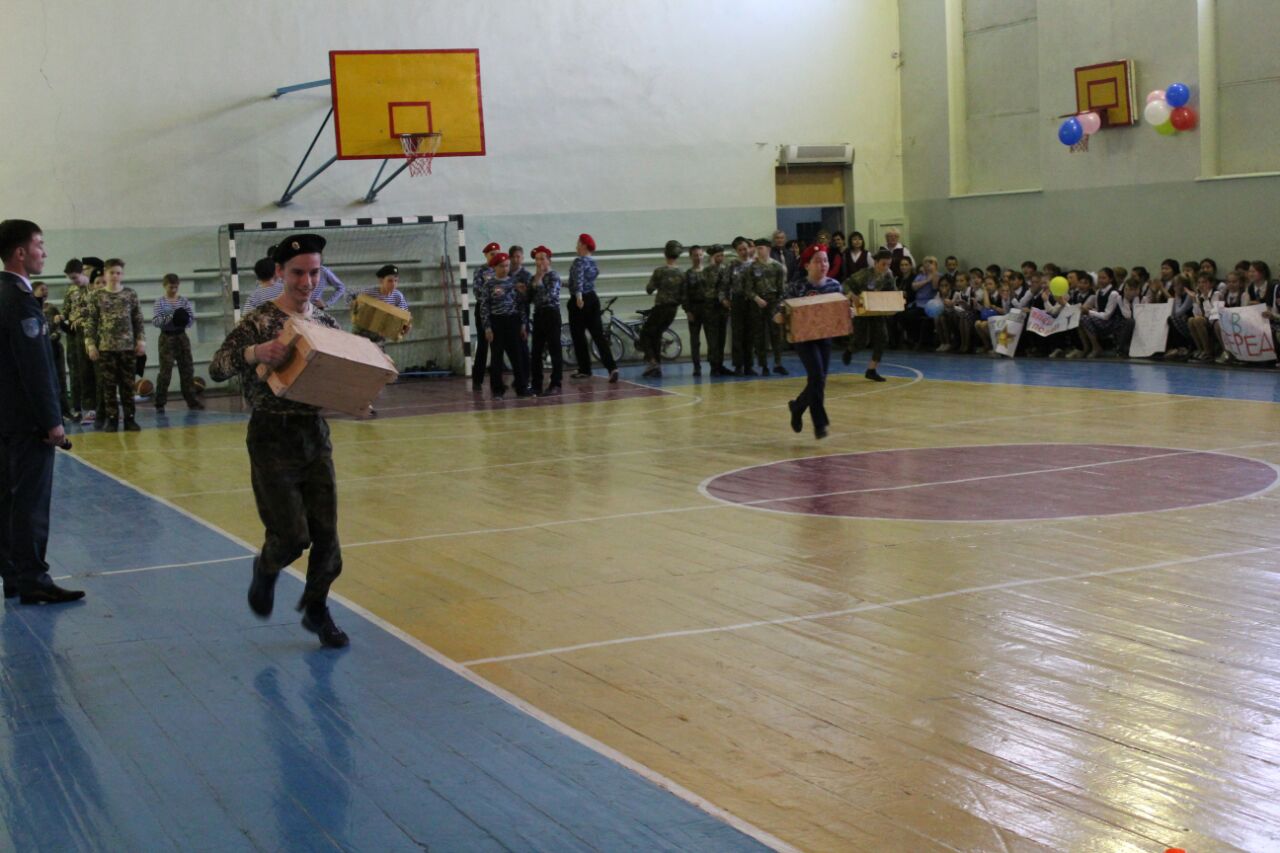 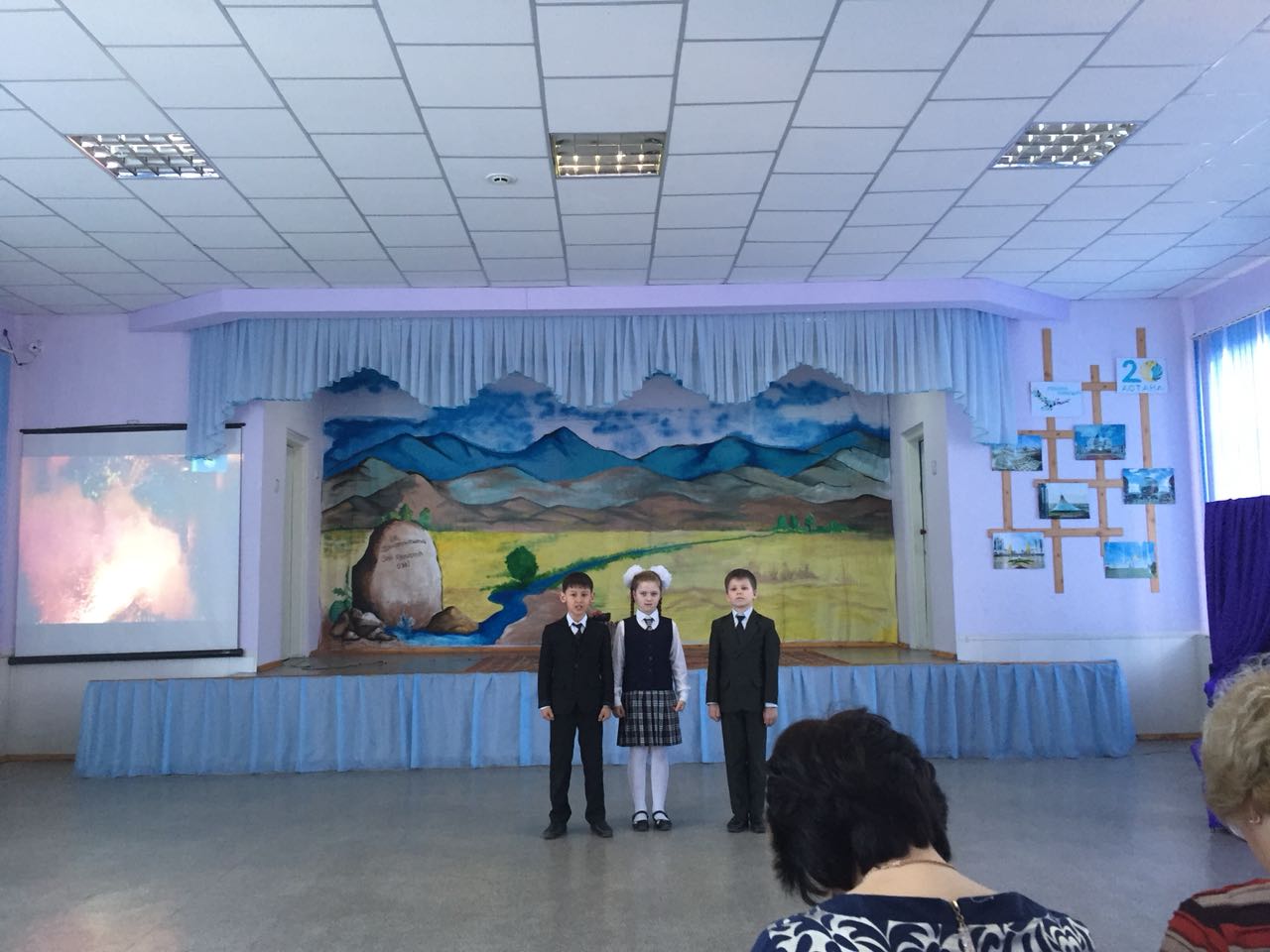 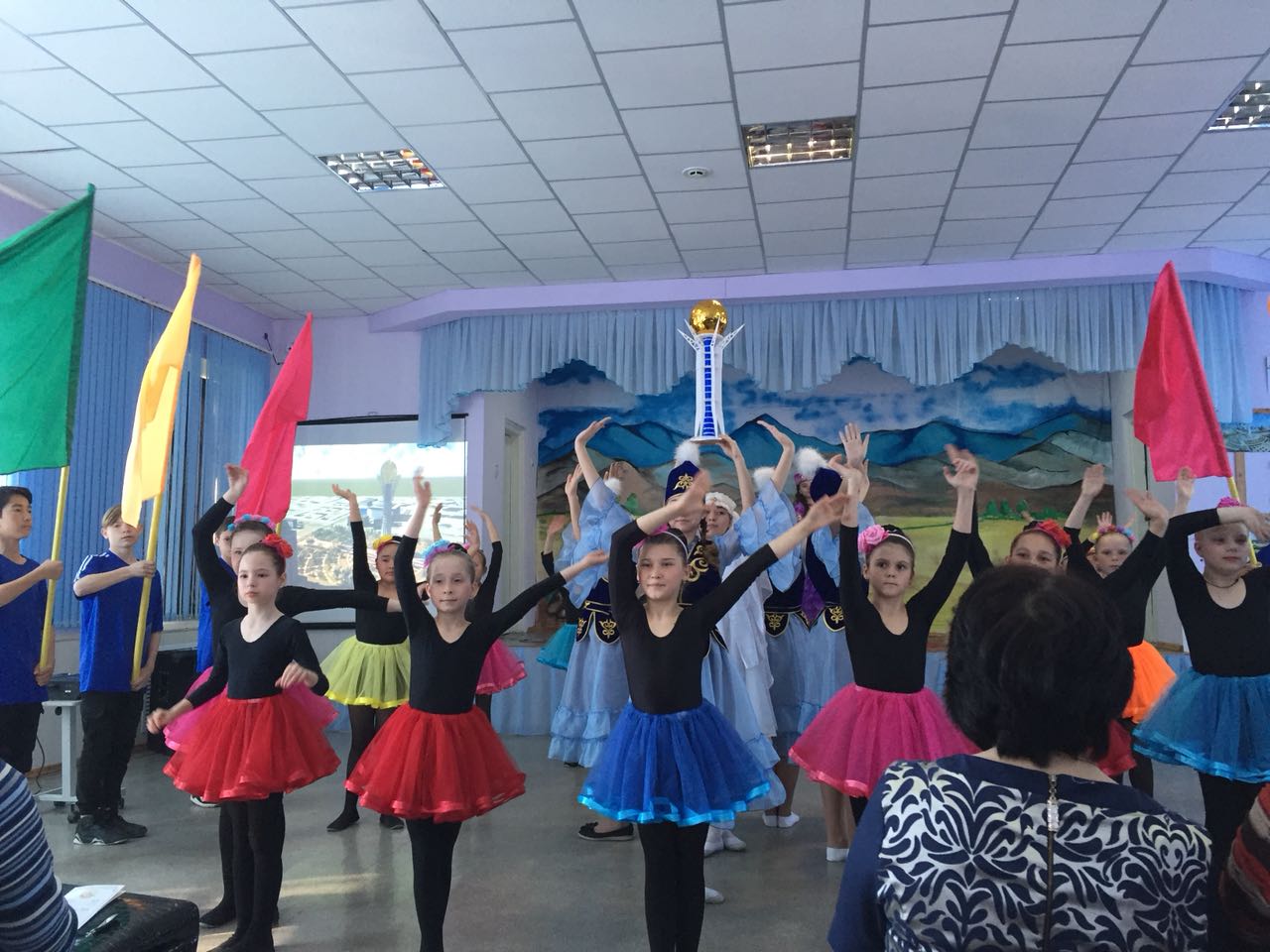 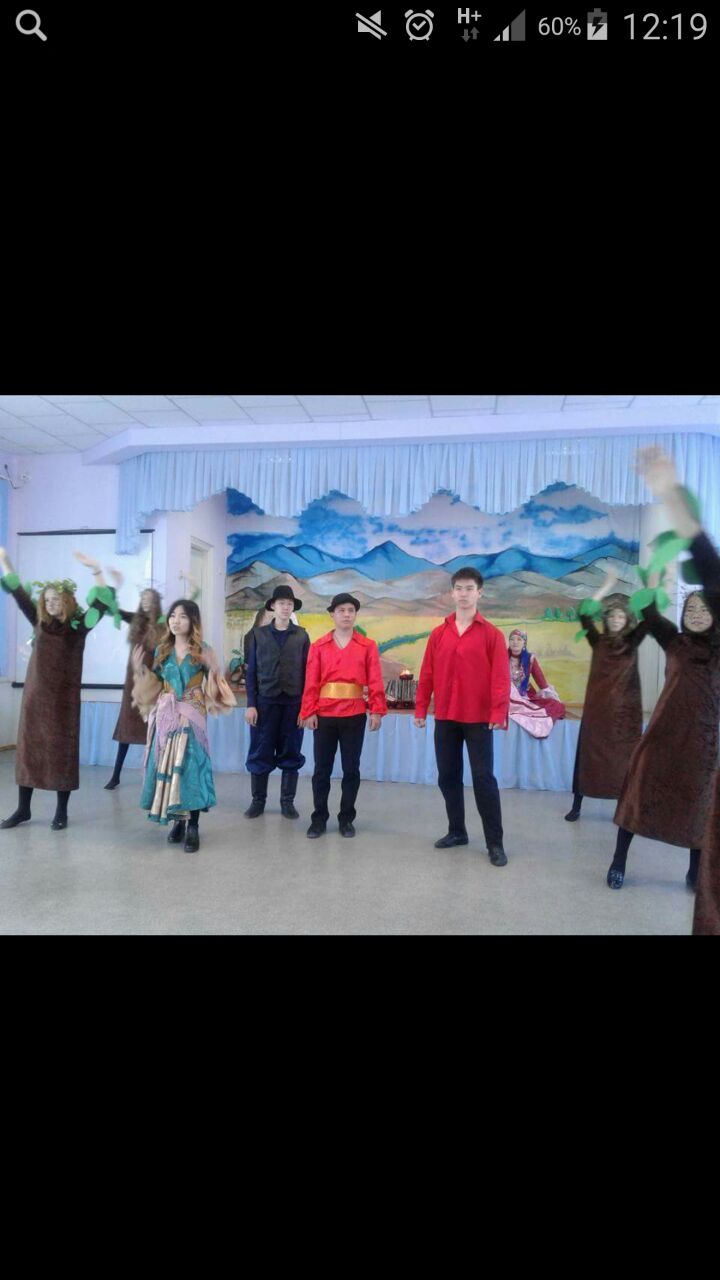 